Town of Windham Planning Board MeetingThursday, June 2, 2022Board Members Present:	Chairperson: Thomas PoelkerMembers: Matthew Jordan, Claudia Lane, John O’Grady, Recording Secretary: Sandra Allen	Board Members Absent:	Lisa Jaeger Also Present:	Brendan O’Brien, Lillianne O’Brien, Jeffrey Misanti, Fred Barghash, Dusan Popovic, Scott Ouimet, Mike Bonfiglio, Gaek Kastrati, Caroline Lynch, John Zeiker, Phyllis Zeiker, Patricia Brooks, Alan Trinkle, Sarah Trinkle, George illegible, Bridget Lopez, Russell Pelham, Kathleen Yannucci, John Yannucci, Maria Elena Papson, Joseph Agarenzo, Rosanna Mostaccivolo, Pete Lopez, Pavel Trzepaczka (see attached 1) Chairperson, Poelker, called the meeting to order at 7:00 PM, followed by the Pledge of Allegiance.A motion to recess the Planning Board meeting at 7:00 PM was made by Chairperson Poelker, seconded by Member Jordan with 4 in favor and 1 absent.Motion to re-open the Planning Board meeting at 7:05 was made by Member O’Grady, seconded by Member Jordan with 4 in favor and 1 absent.PUBLIC HEARING MAJOR SUB-DIVISION: Windham Luxury Estates formerly known as Catskill Holdings Windham LLC aka Bonfiglio 116 & 225 Galway Rd TM# 79.00-1-40. Received Certified Mail receipts. Chairperson Poelker read the Notice for the record. Representative Ouimet reviewed the project for the Public. Proposed project is approximately 130 acres on both sides of Galway Road subdivided into 12 lots of varying sizes.This Board first mention the illegal road that was put in which did damage to Galway Road. The Town Highway Superintendent issued a Stop Work order. The Applicant, Bonfiglio, was told there are many Agencies that will include their regulations that must be adhered to before any approvals for this project. Bonfiglio also cleared trees by uprooting them which is illegal. Until approvals are given officially there is to be no work done at this location.The floor was then open to the Public for comments and concerns. The first concern was regarding an existing cottage on the property and the work that was already done to it. The Public was informed that done on existing structures on non-commercial lots over 2 acres site plans do not apply. The Building Inspector/Code Enforcer would be the person to grant building permits when needed. Another big concern of the neighbors is that this project would double the number of homes on this very small road. There is also a concern was about the damage to the road during construction as well as doubling the amount of families/people using the road after subdividing.  Concerns about the road were expressed several times, by all the neighbors, it is a very narrow small back road that is already in need of repair.A very big concern from all was regarding the water supply. One person said after another neighbor did construction her water was brown and with 10 plus structures being constructed the problem would worsen. Another neighbor said that the runoff from work done on the cottage affected his pond and he is very concern about pollutants during construction. And another family was concerned about the water supply being over burden and being at a lower elevation their well running dry.  Concerns regarding fire, access for fire vehicles, more people living in a very wooded area and access to water to fight fires. Who will control trespassing, noise pollution, lighting, and traffic? And will arrangements be made with NYSEG and the Town for the electric supply which is already minimal? Will the properties be used for Air B&B, which would bring a continual flow of strangers and traffic to this very secluded and close-knit community?All the neighbors urged this Board as well as all other Town Officials to please consider the existing Comprehensive Plan when reviewing this project for approval and to assure that if this project is approved that there will not be further development, commercial use and/or subdivisions.  Many letters were previously submitted and read for the record. (see attached 2)Motion to recess the Public Hearing was made by Chairperson Poelker, seconded by Member O’Grady with 4 in favor and 1 absent. The applicant, Bonfiglio, was once again told that there is a NO WORK order and he replied that he understood there was to be no more work on the property.LOT-LINE ADJUSTMENT - UPDATE: Boulder Brook Properties. Still waiting for reply from Town Attorney.SUB-DIVISION: Bruce McNab Elm Ridge Road TM# 96.00-5-88.1 and 96.00-5-88.2. Reviewed maps, documents and septic locations. Received DEC Lead Agency comments. More review is needed and SEQR will not be determined at this time. Motion to set Public Hearing for June 16, 2022, at 7:05 PM was made by Member Lane, seconded by Chairperson Poelker with 4 in favor and 1 absent.SUB-DIVISION - UPDATE: Greifeld 798-2 Mitchell Hollow Road TM# 46.00-2-69.1 and 47.00-2-1. This is a Major not Minor subdivision; applicant revised the application form. Representative, Brooks & Brooks will have Lead Agency packets ready at the June 16, 2022, meeting. MINUTES REVIEWED:  Motion to approve May 19, 2022, minutes was made by Member Lane, seconded by Member O’Grady with 4 in favor and 1 absent.Meeting was adjourned at 8:28 PM on a motion by Member Jordan, seconded by Member Lane with 4 in favor and 1 absent.Respectfully Submitted, Sandra Allen, Recording Secretary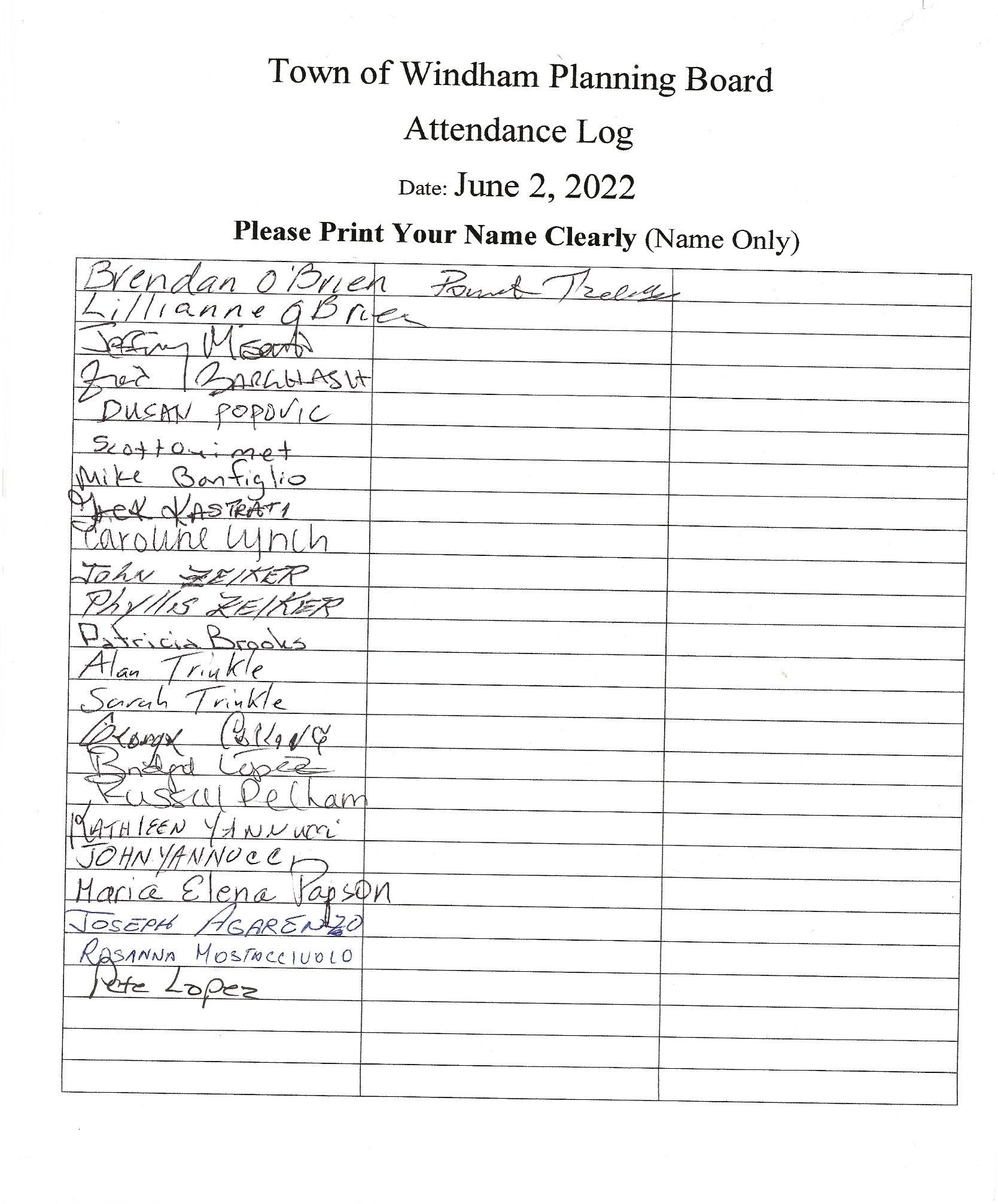 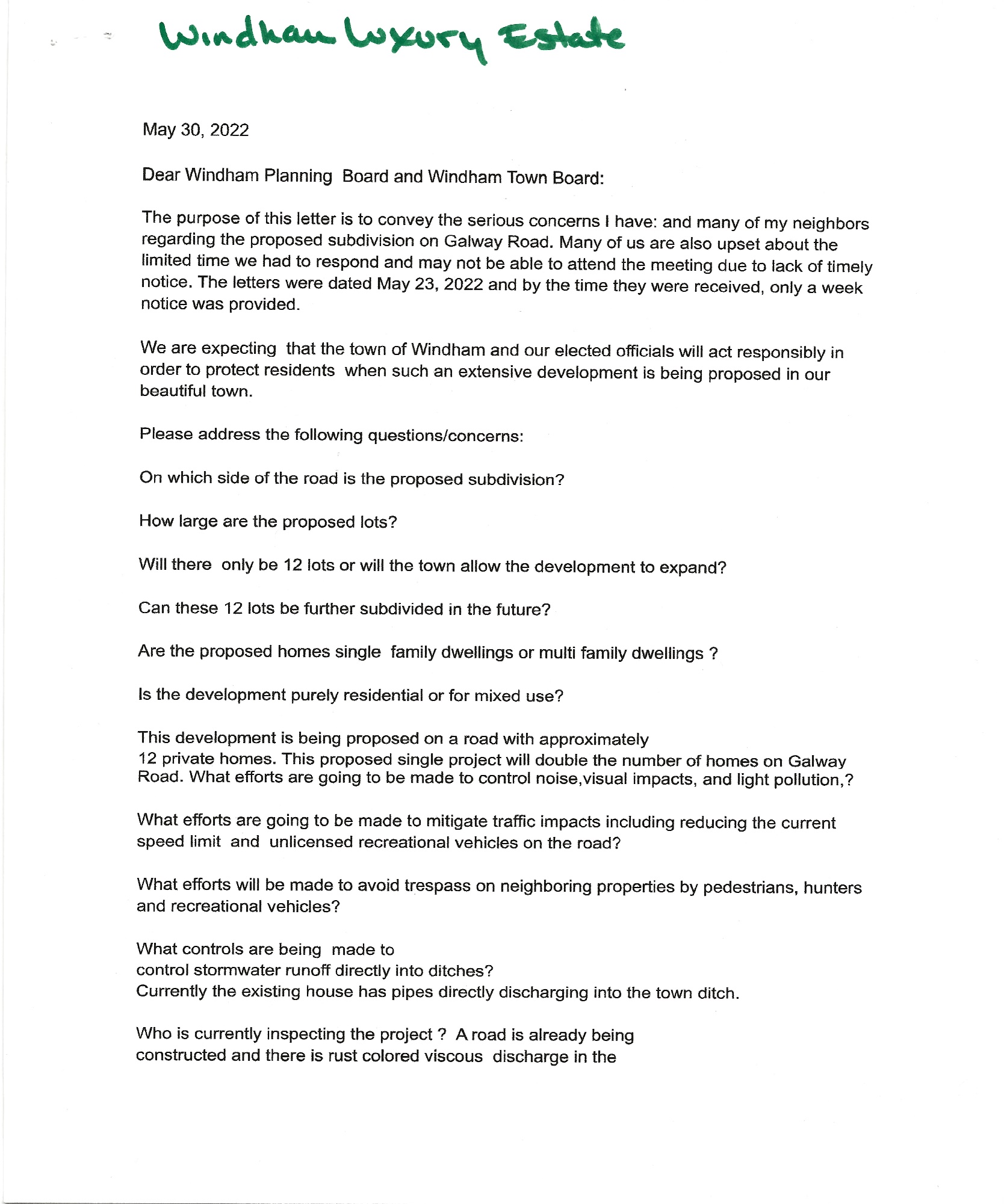 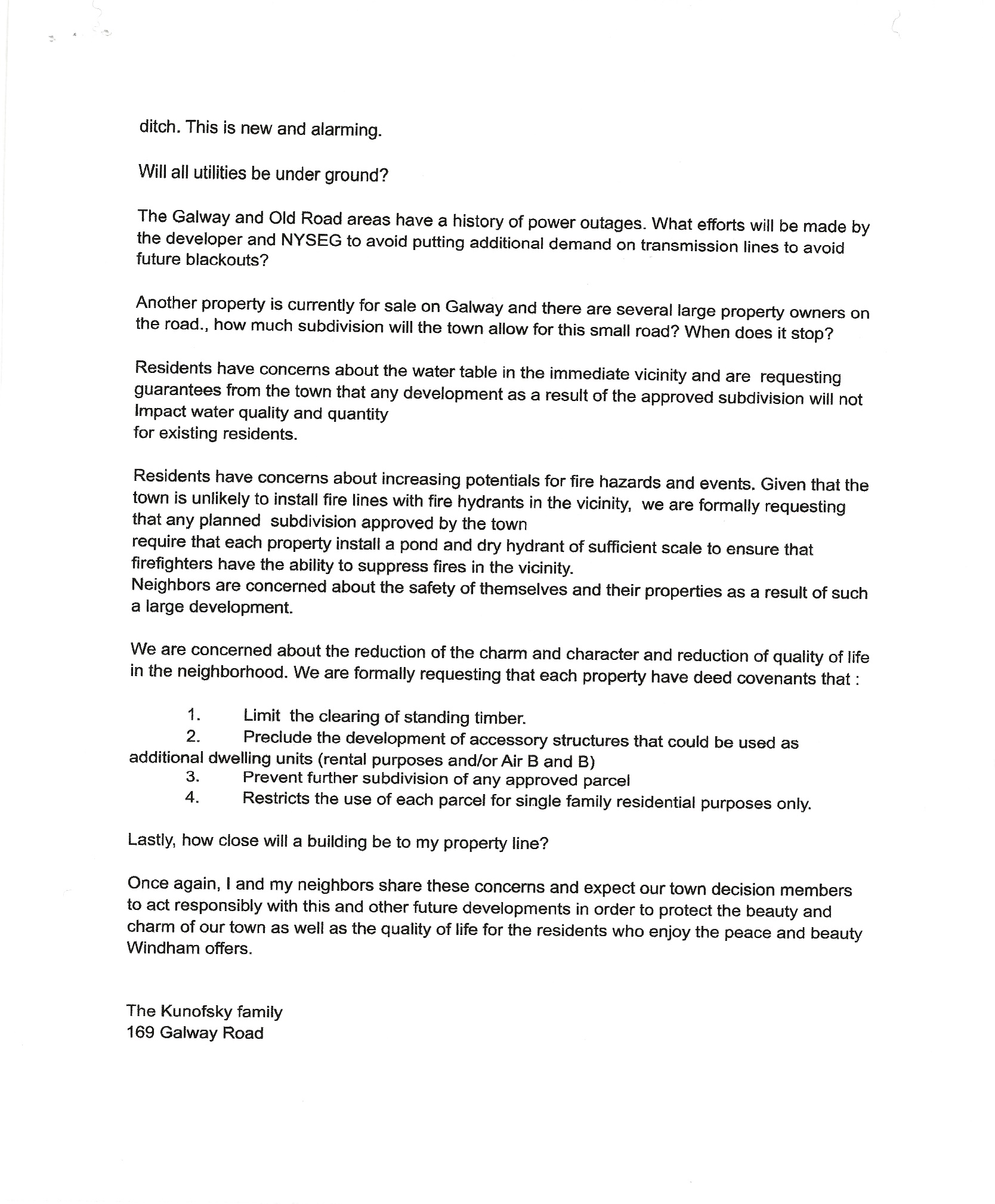 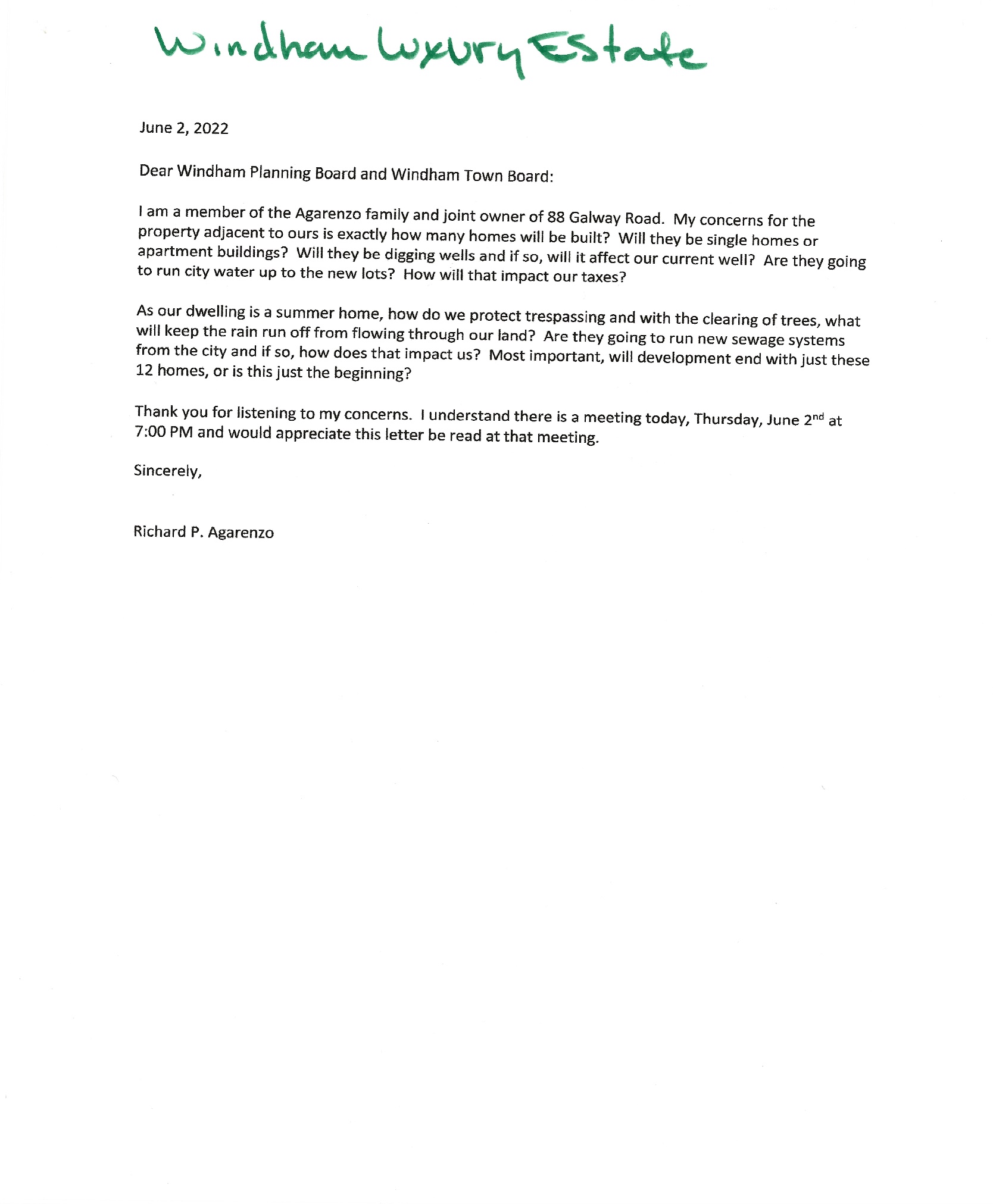 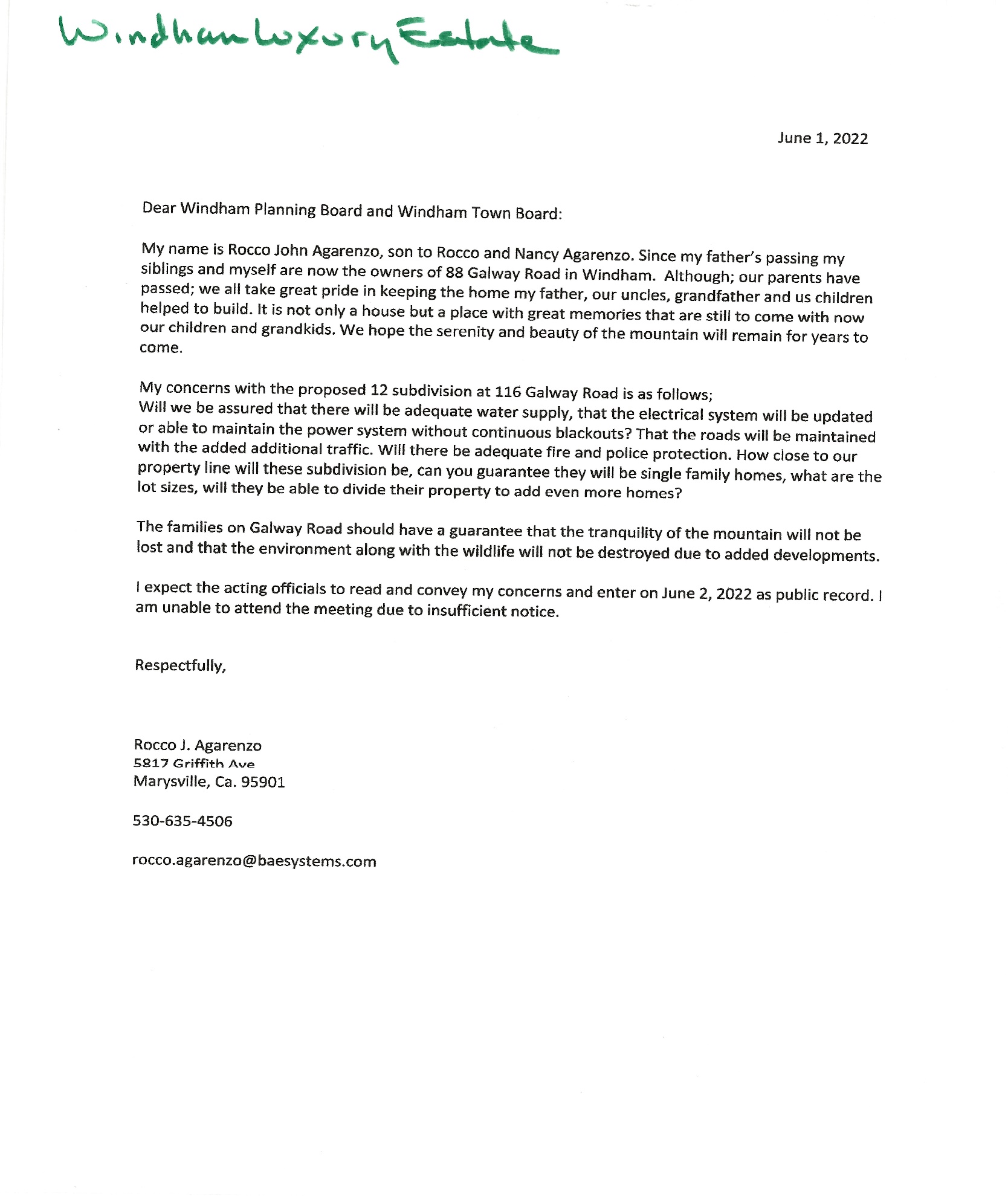 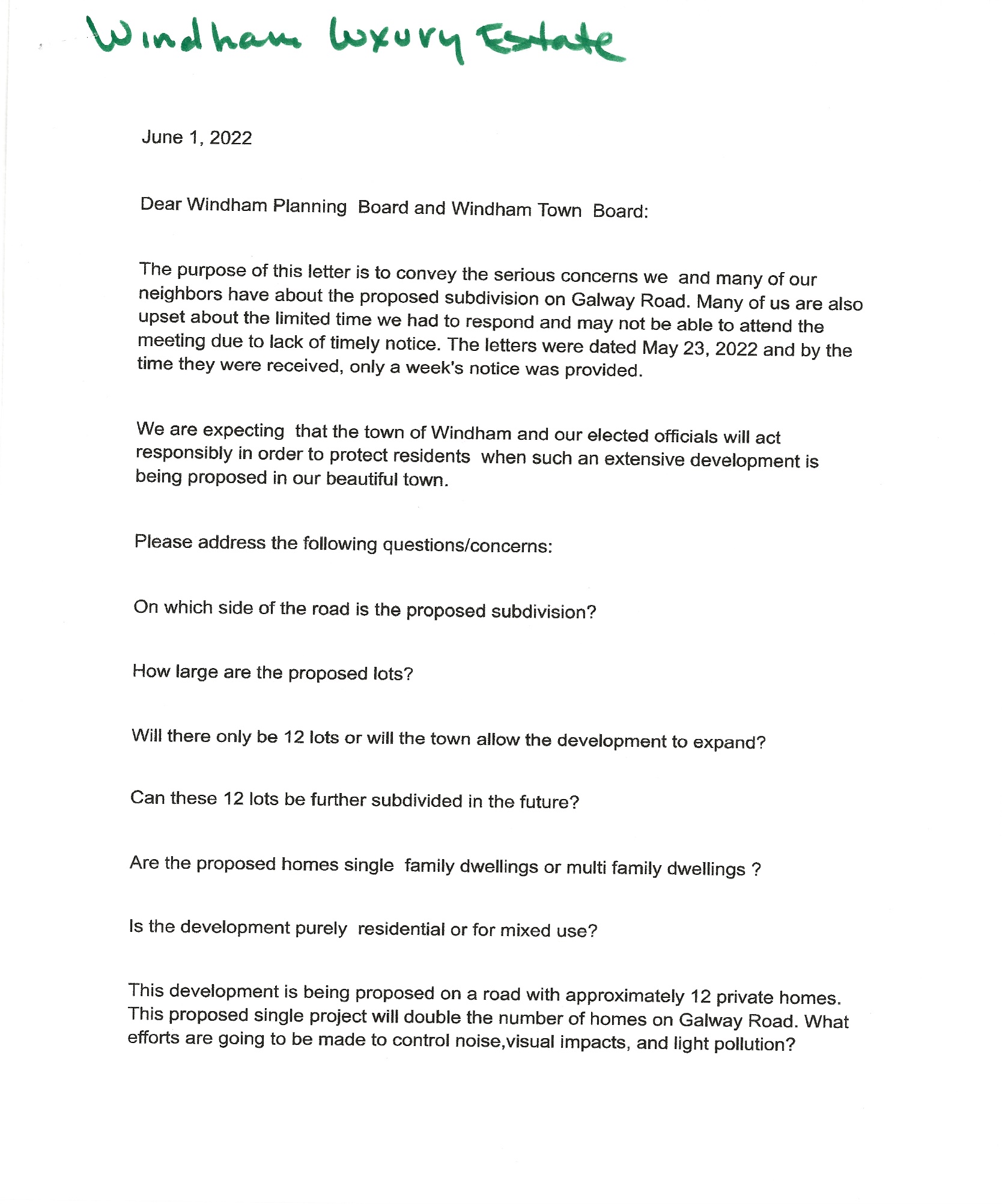 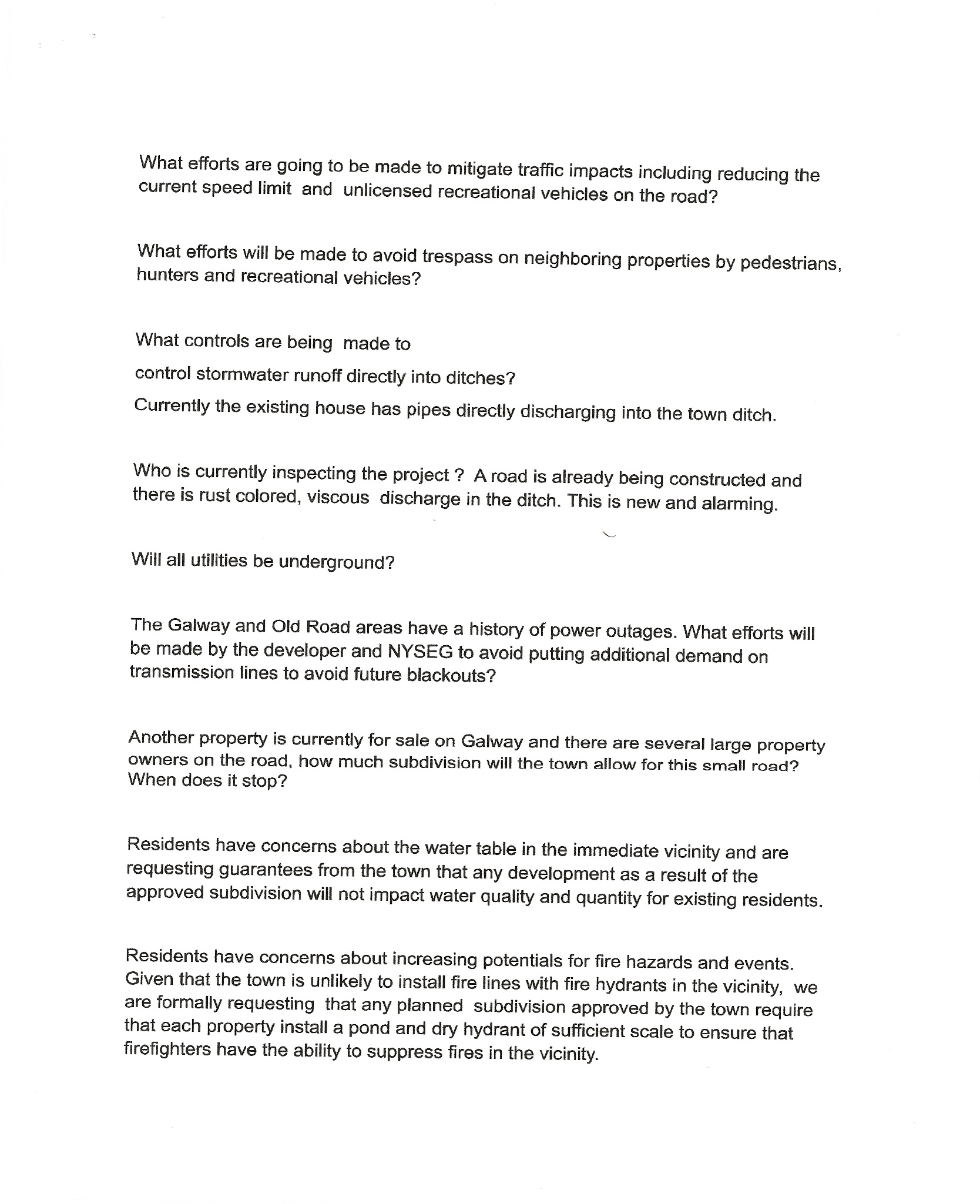 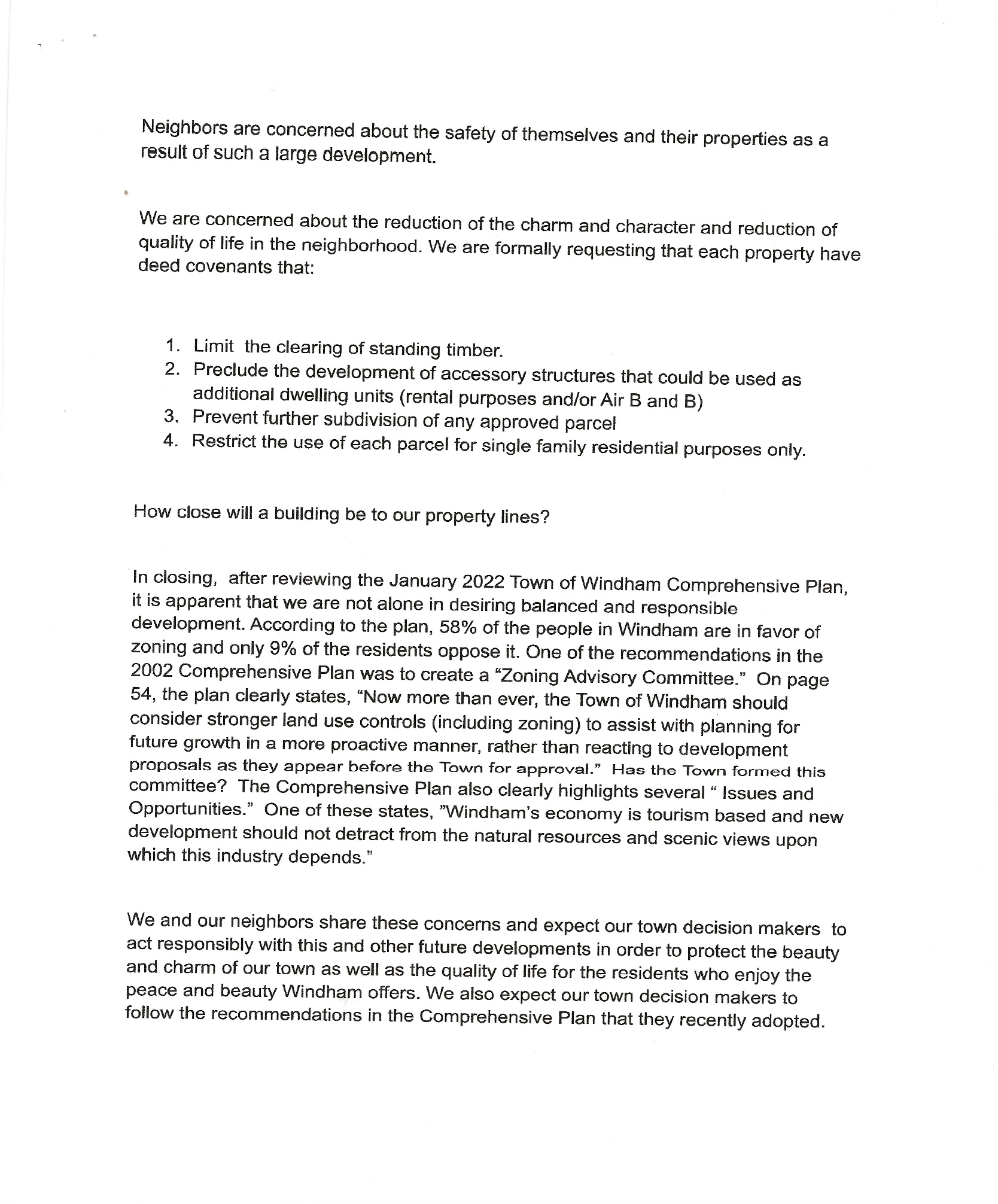 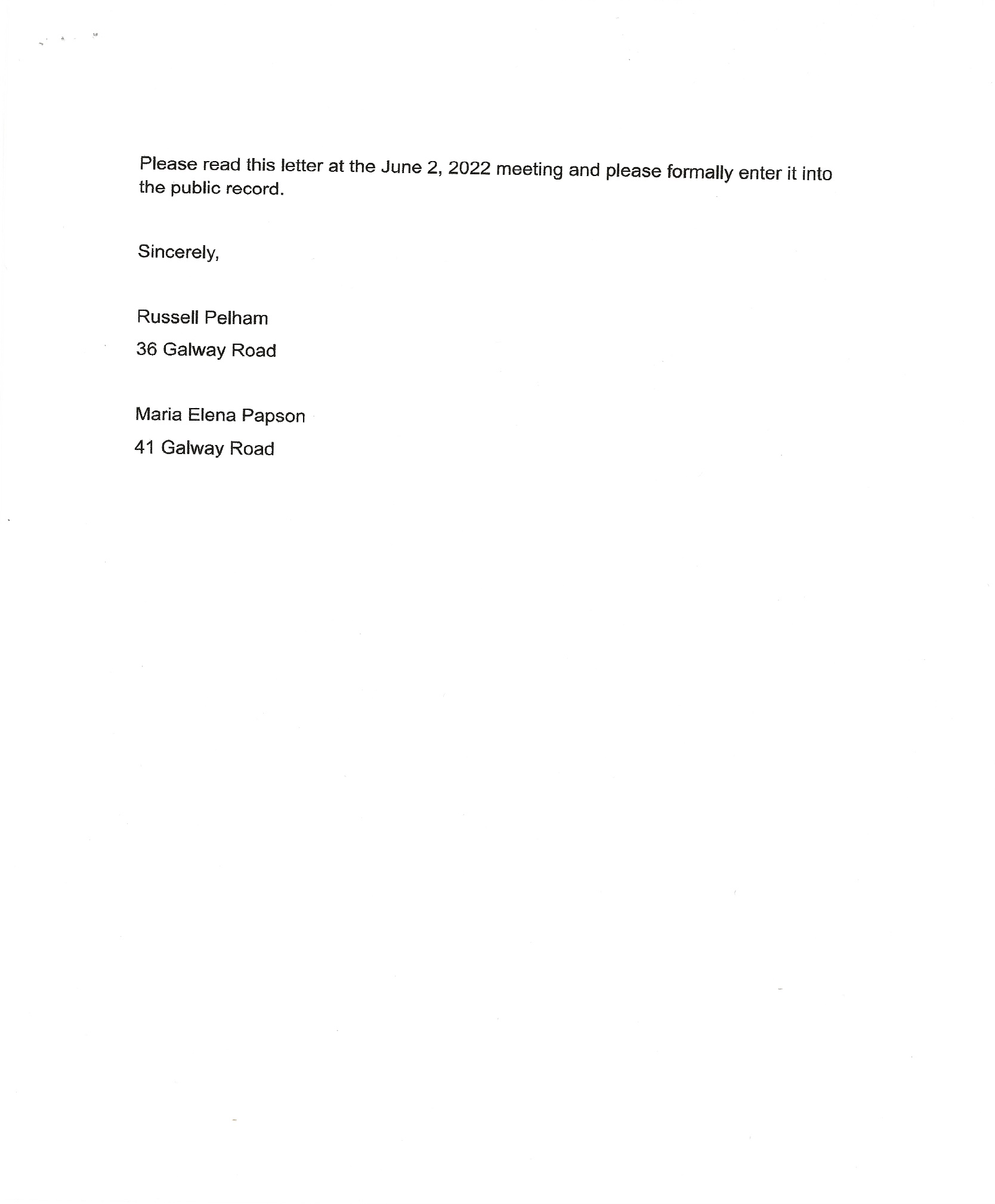 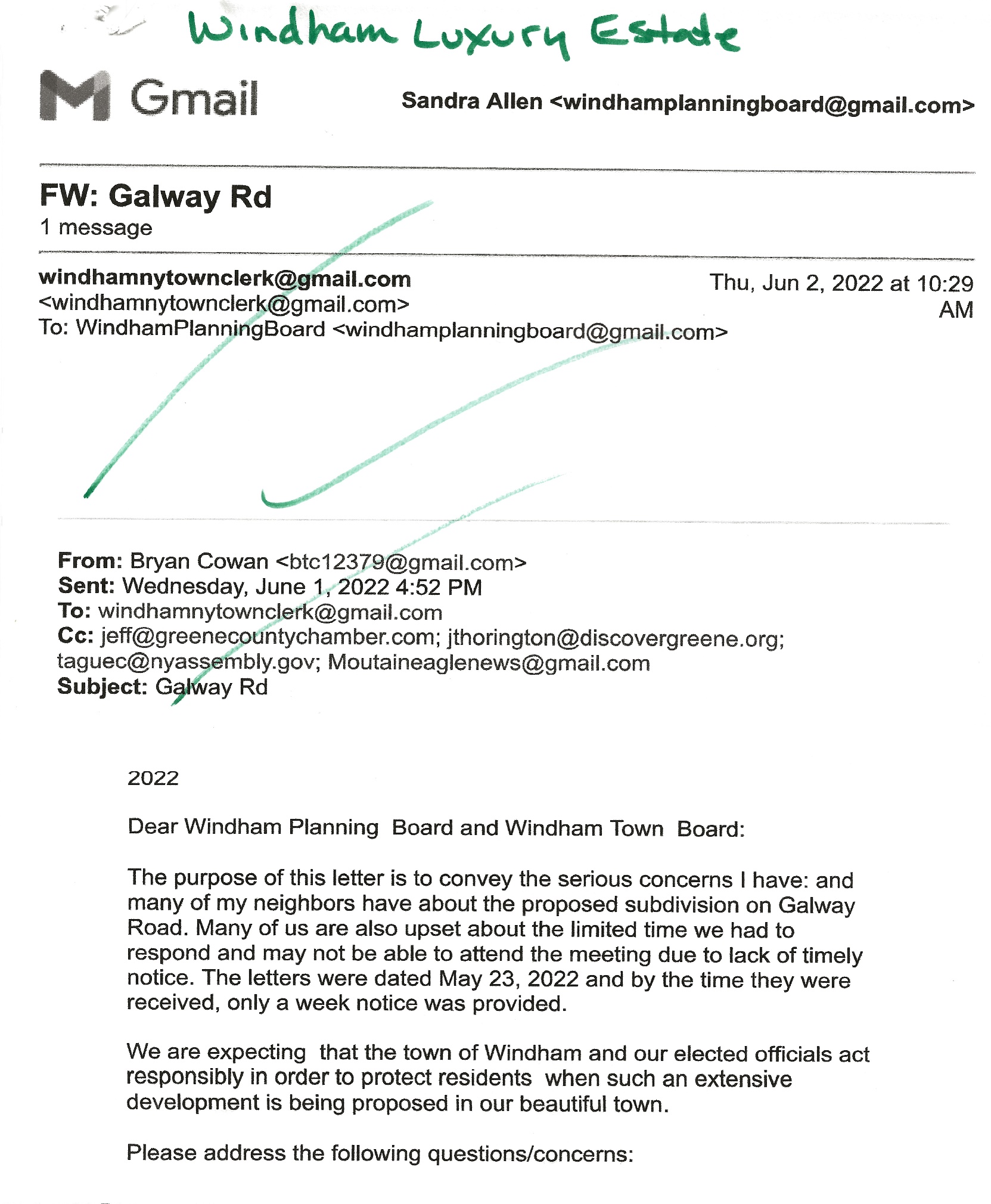 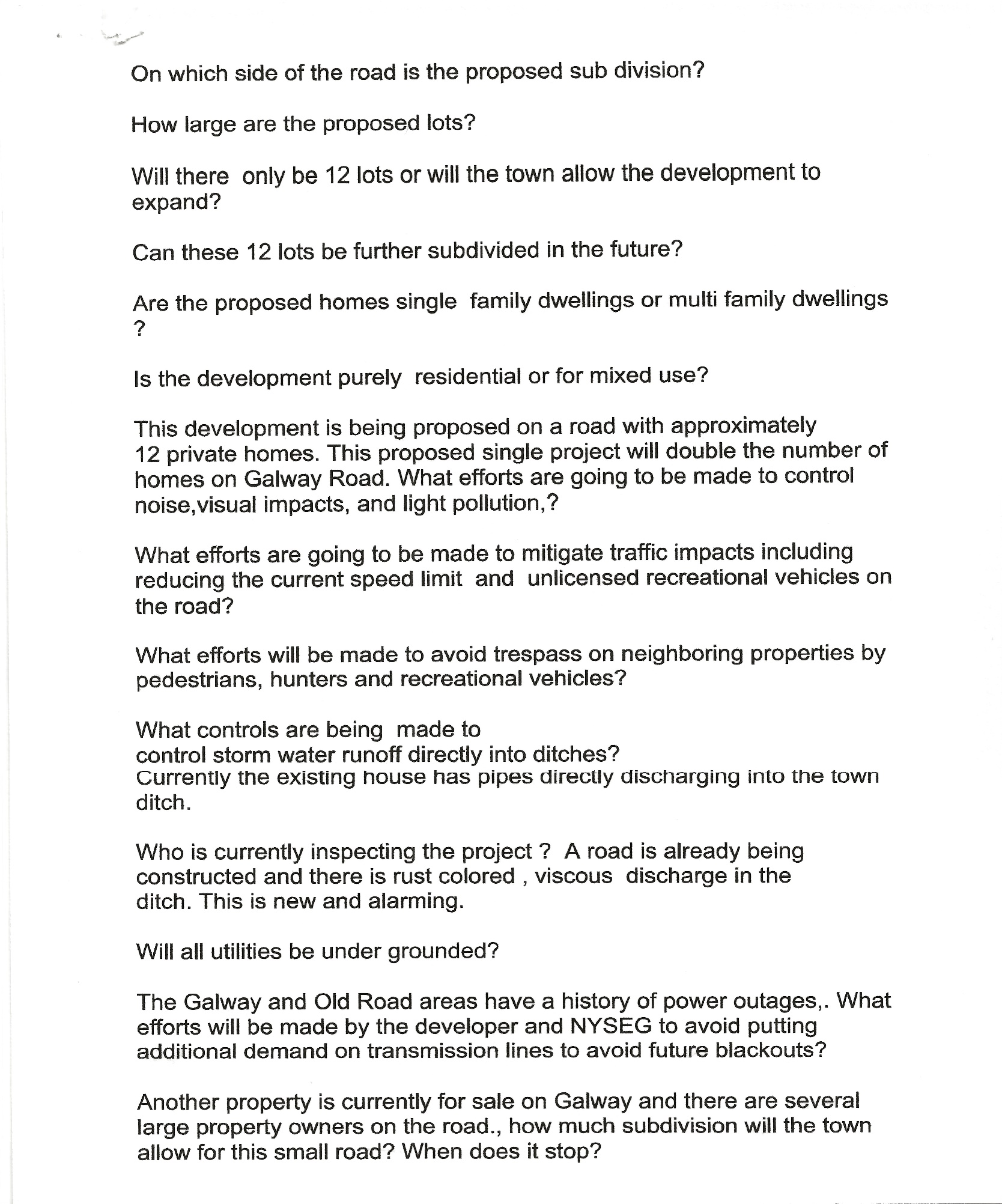 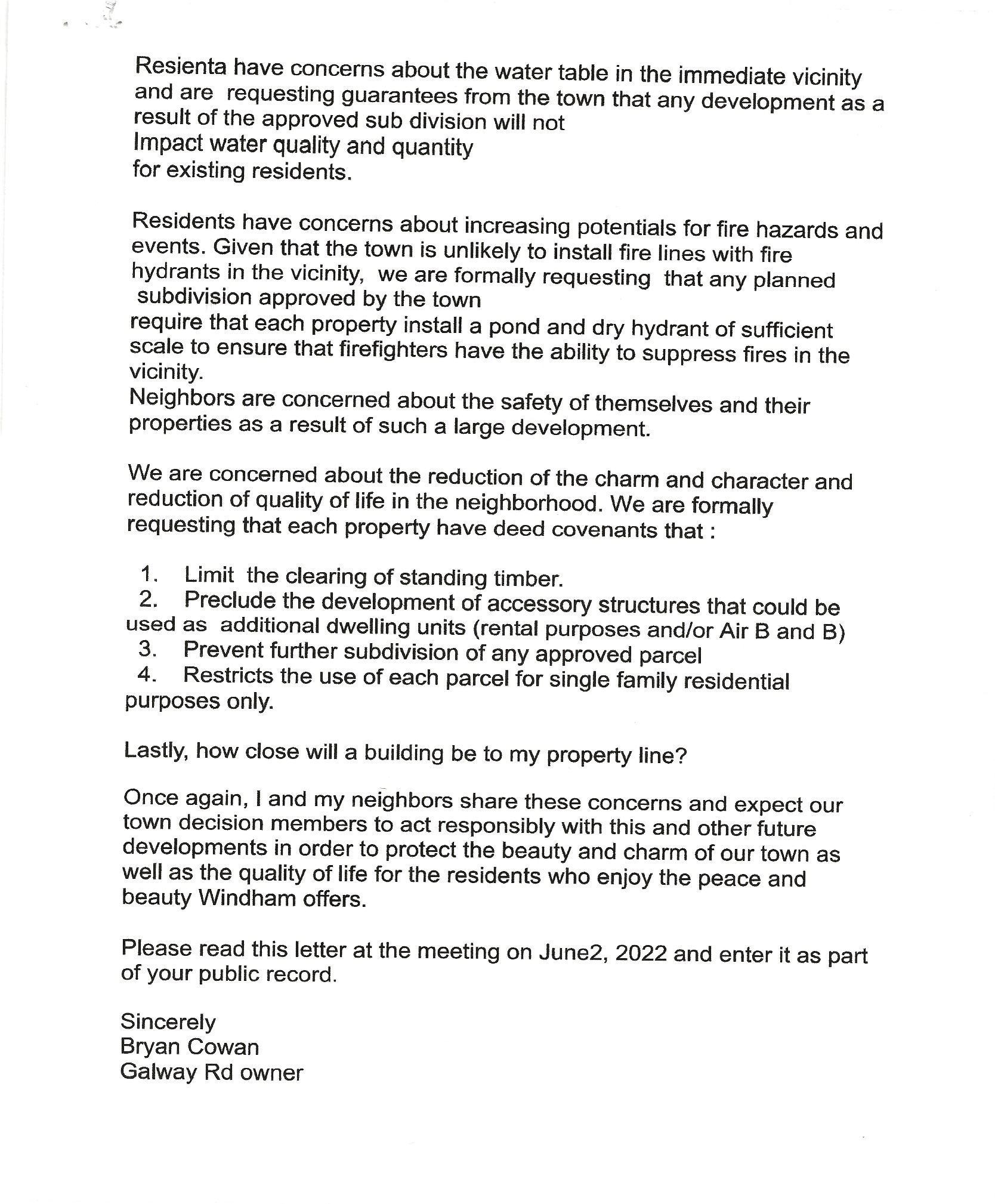 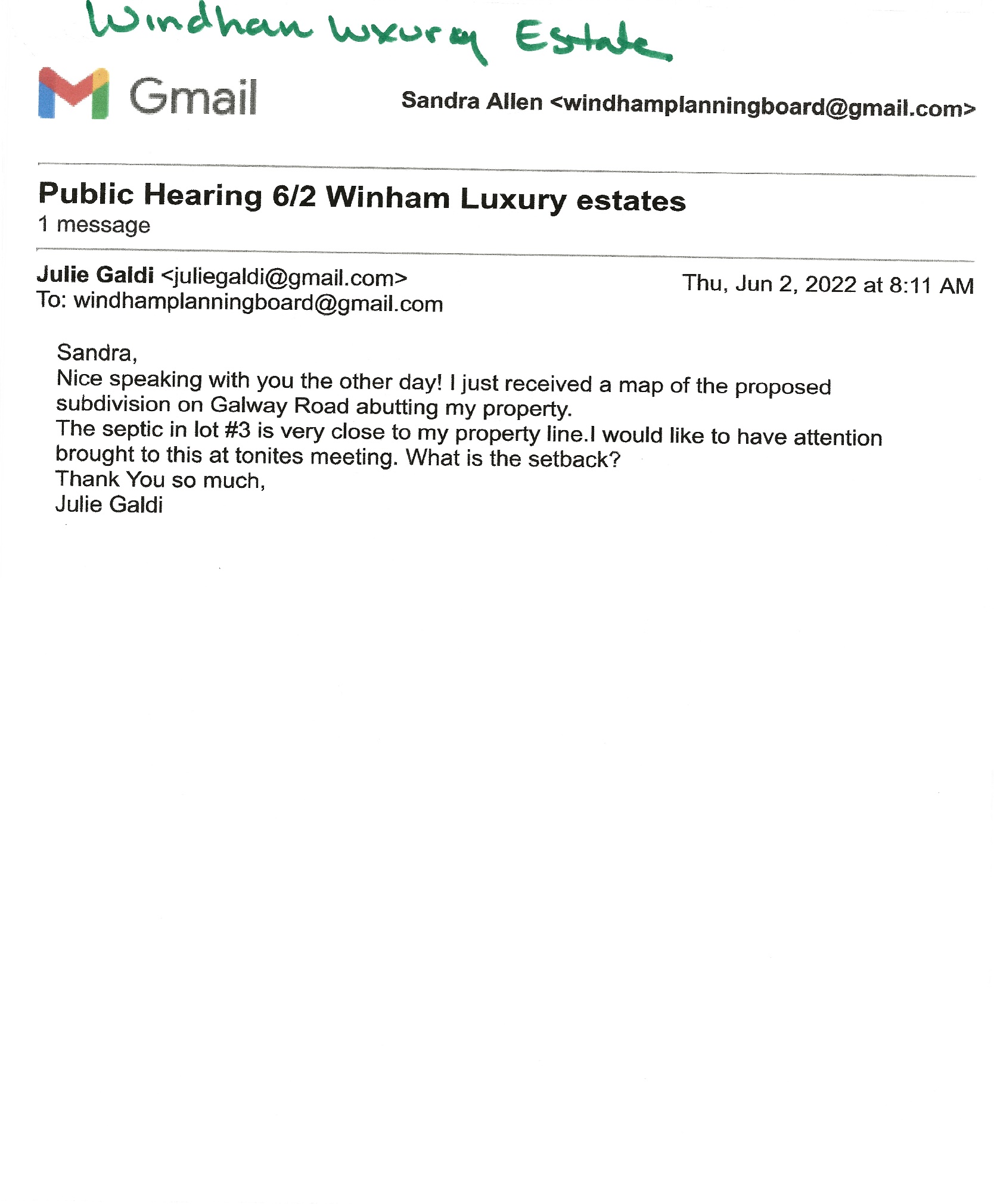 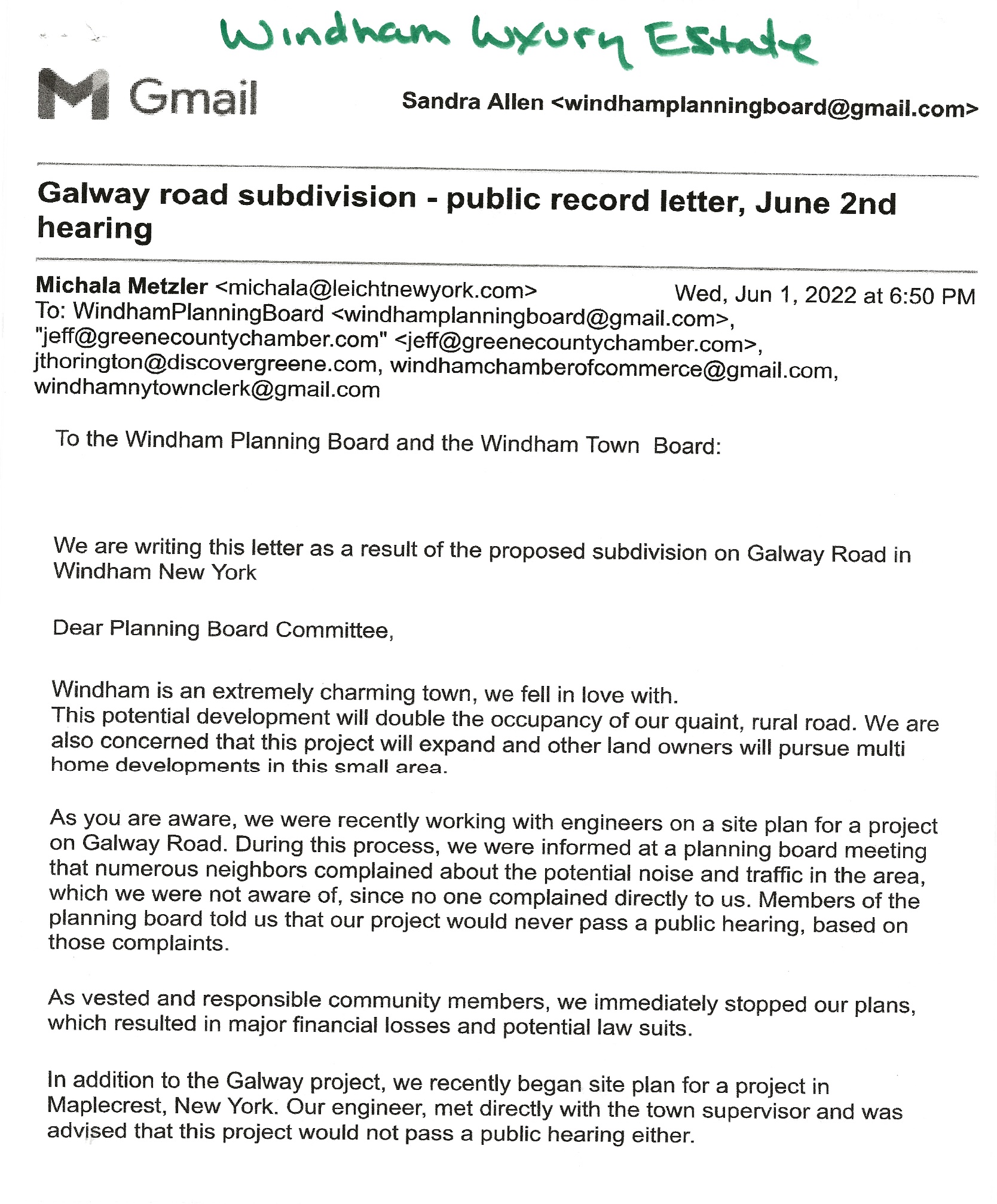 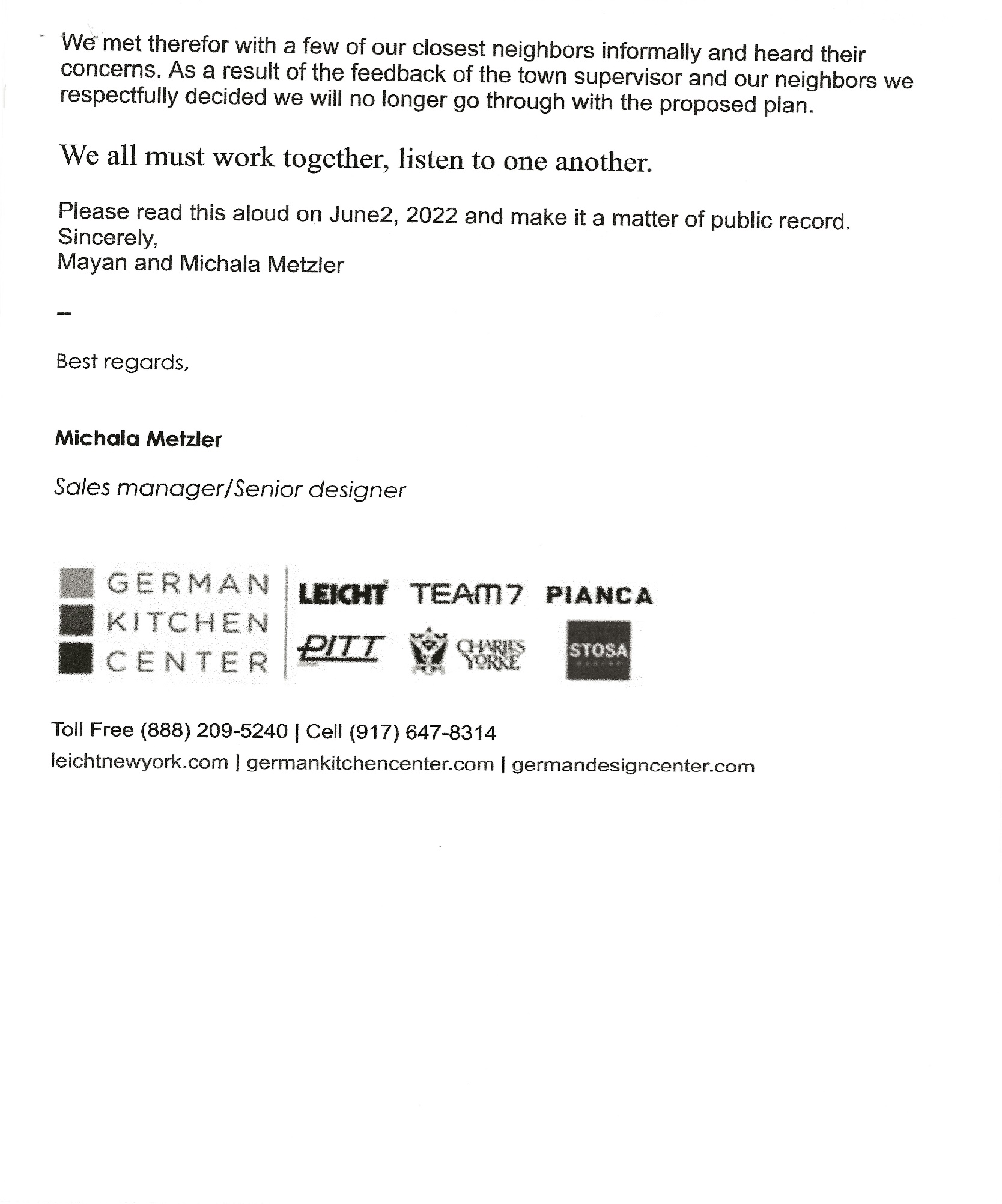 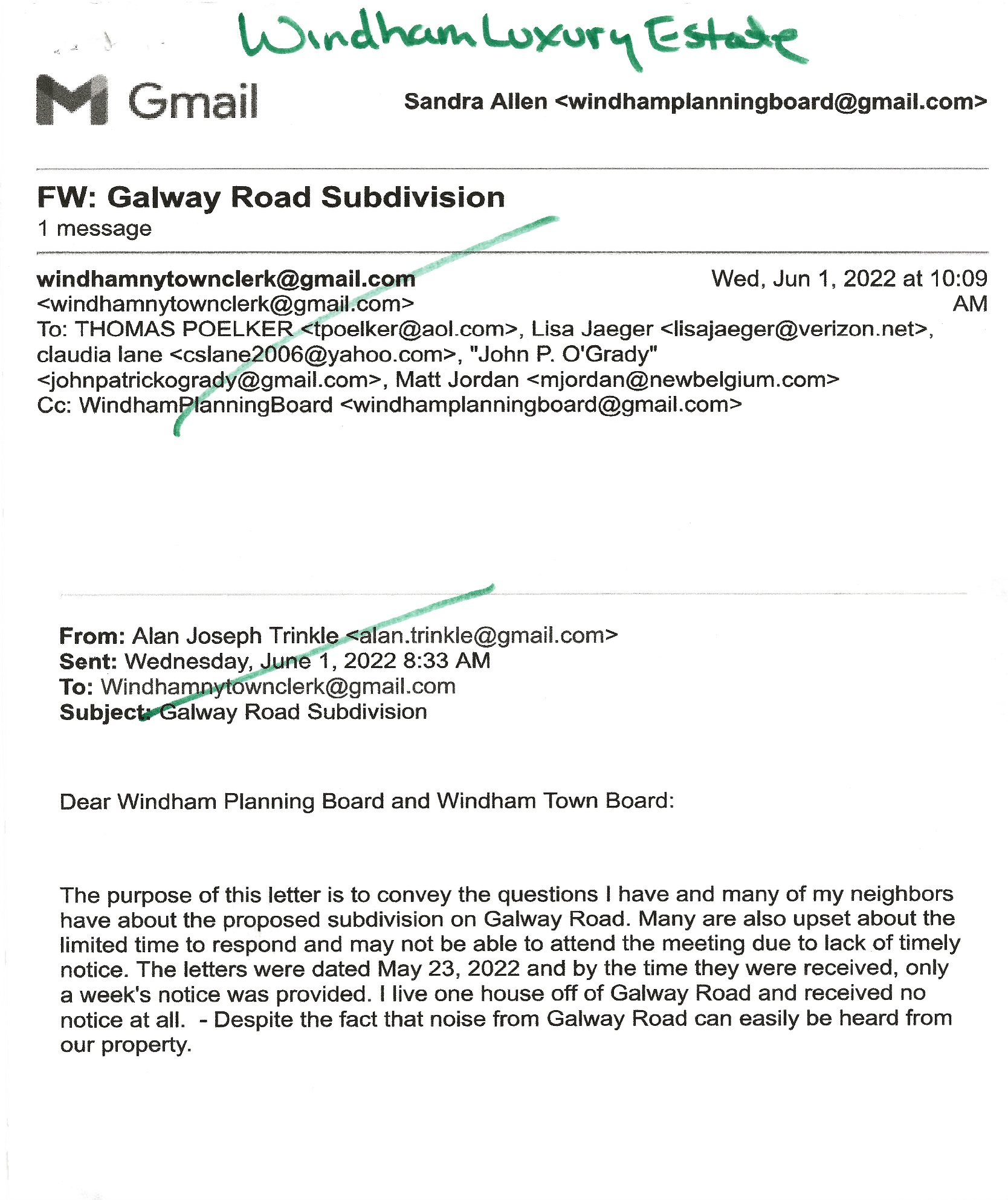 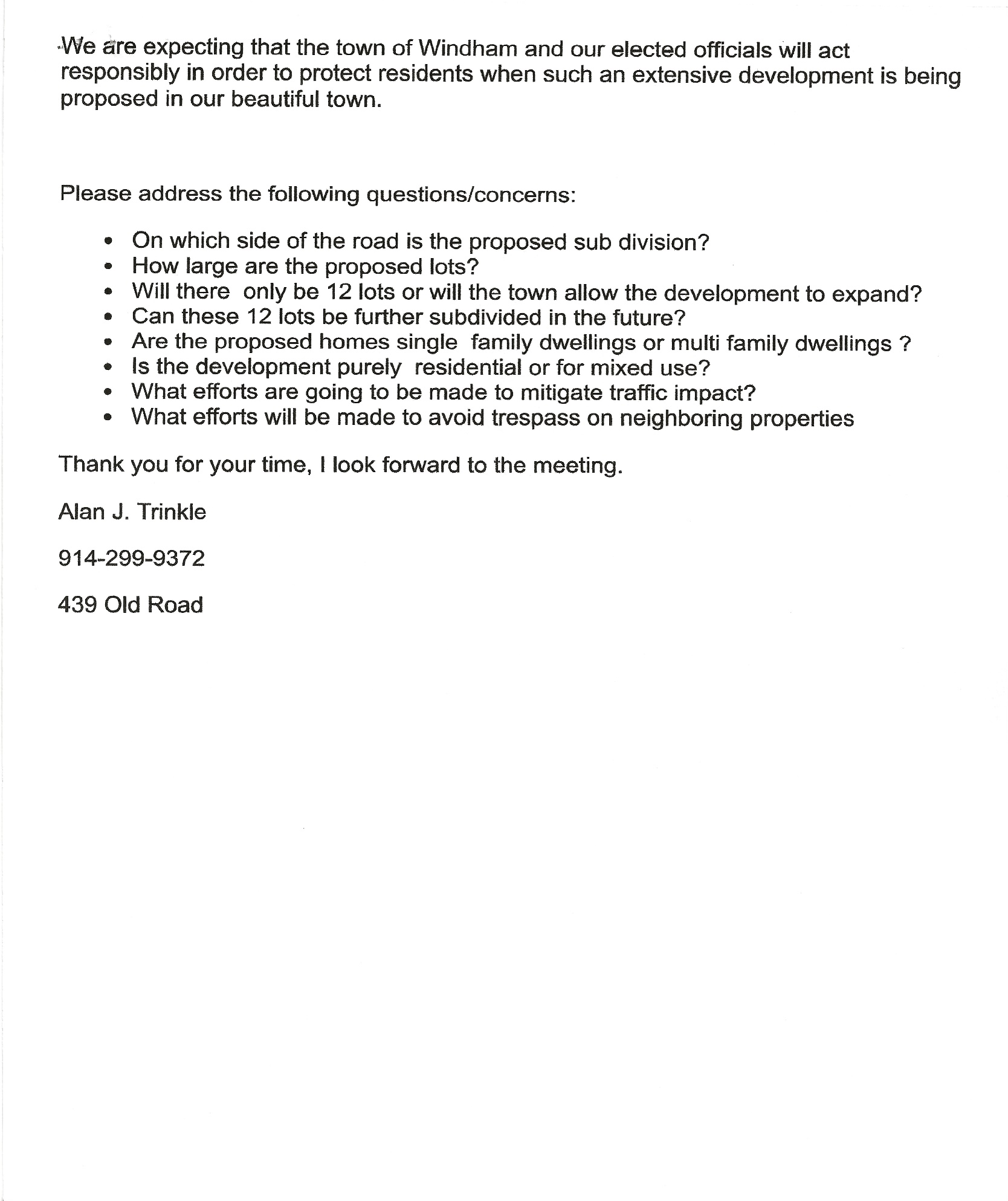 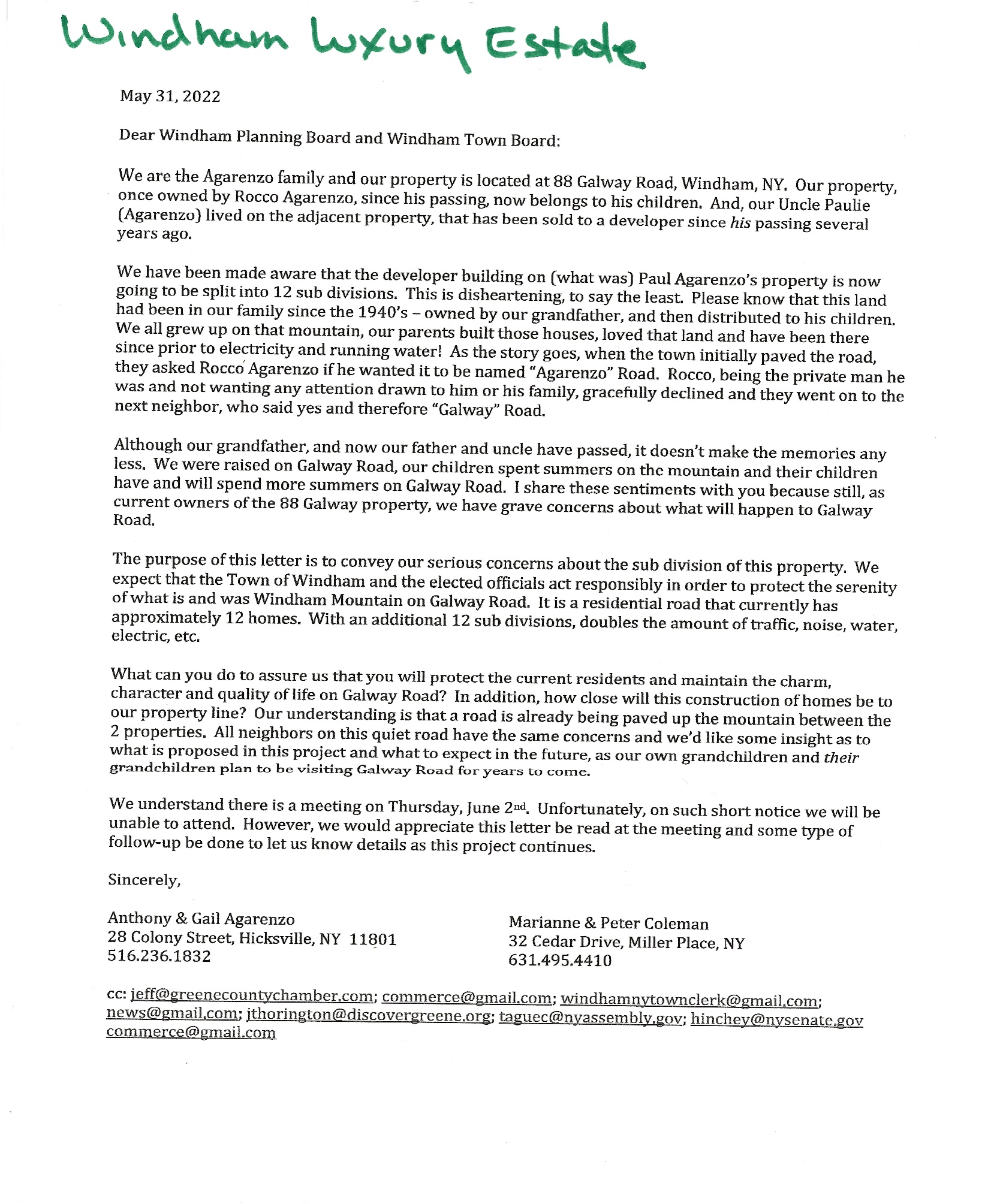 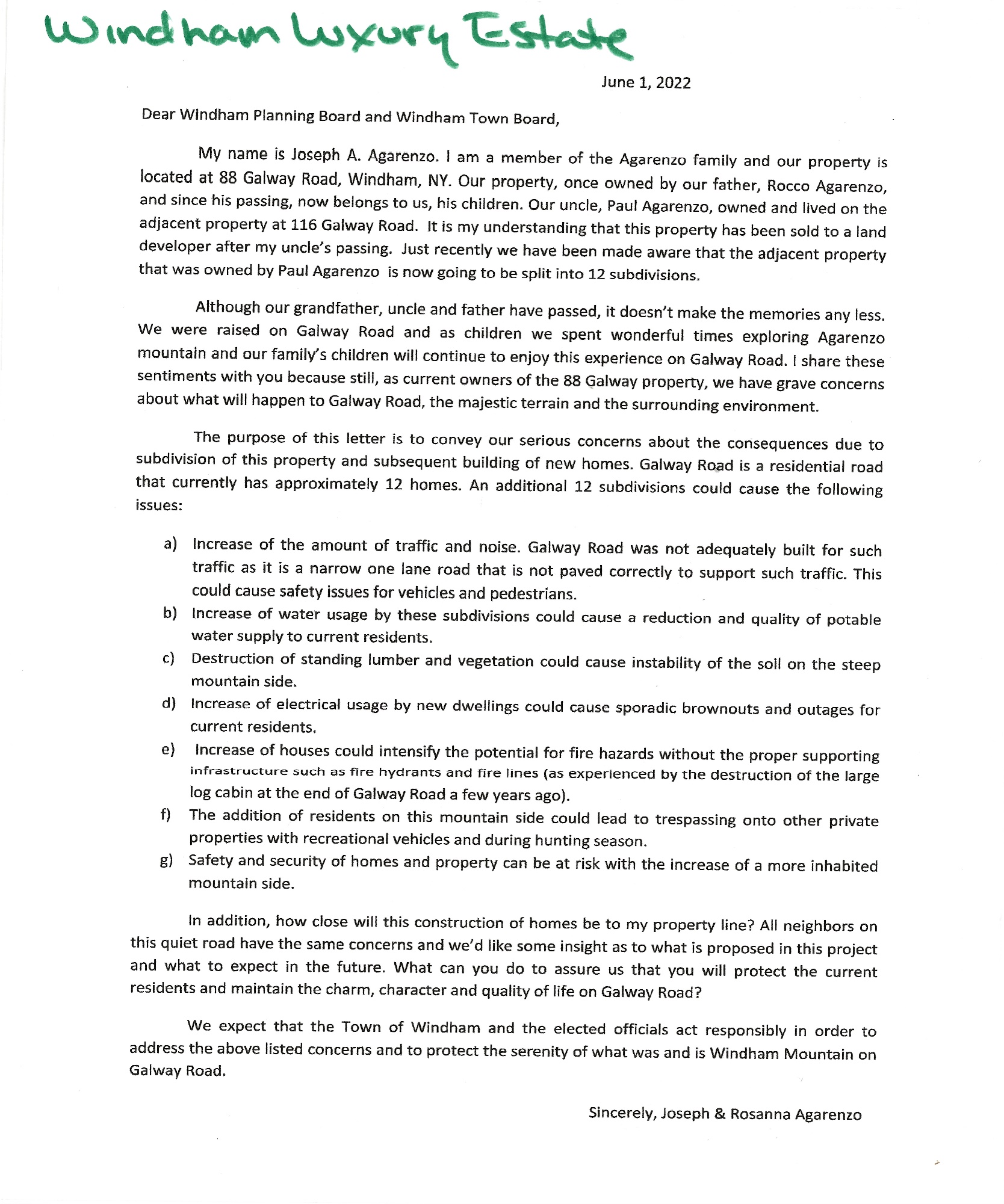 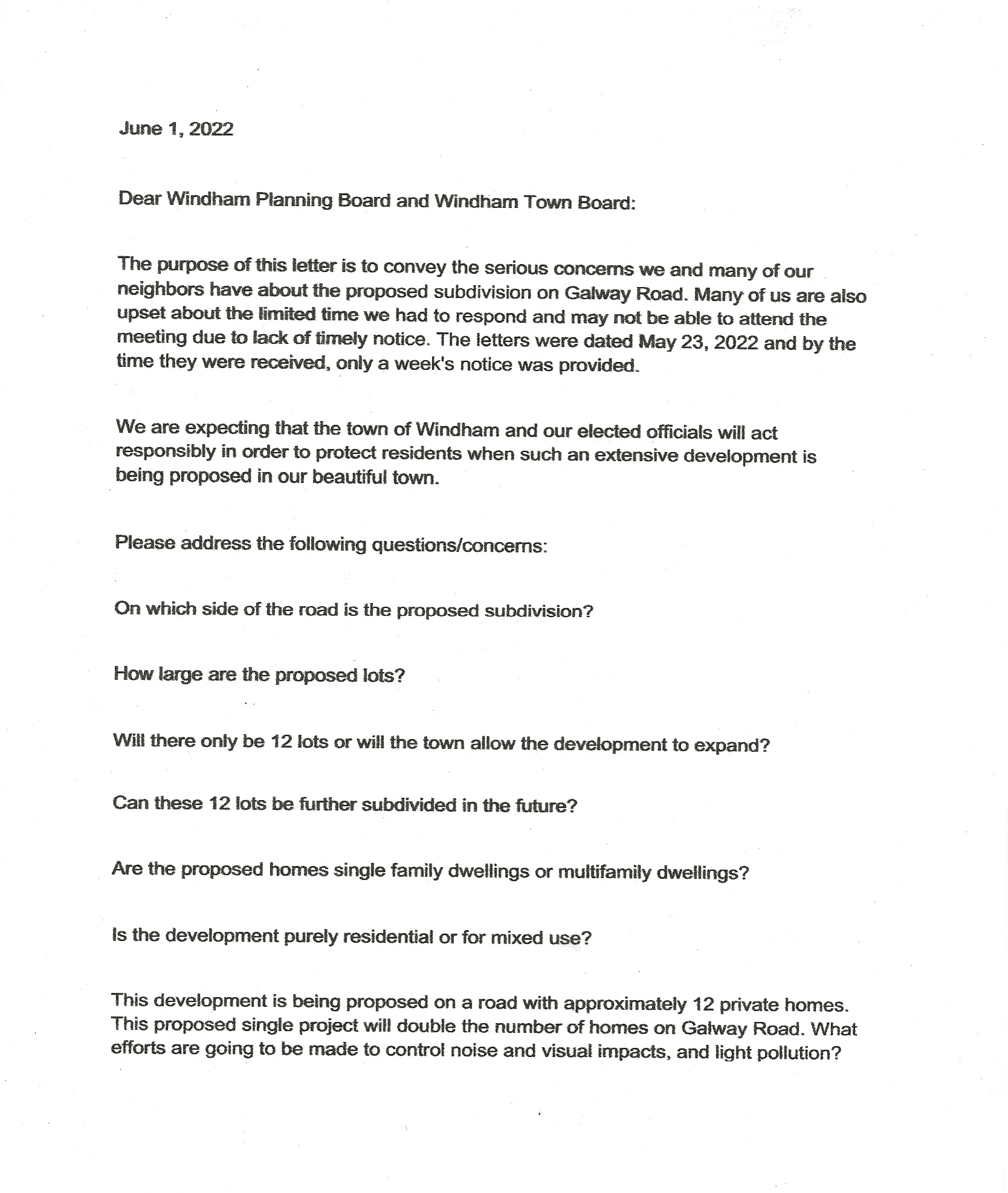 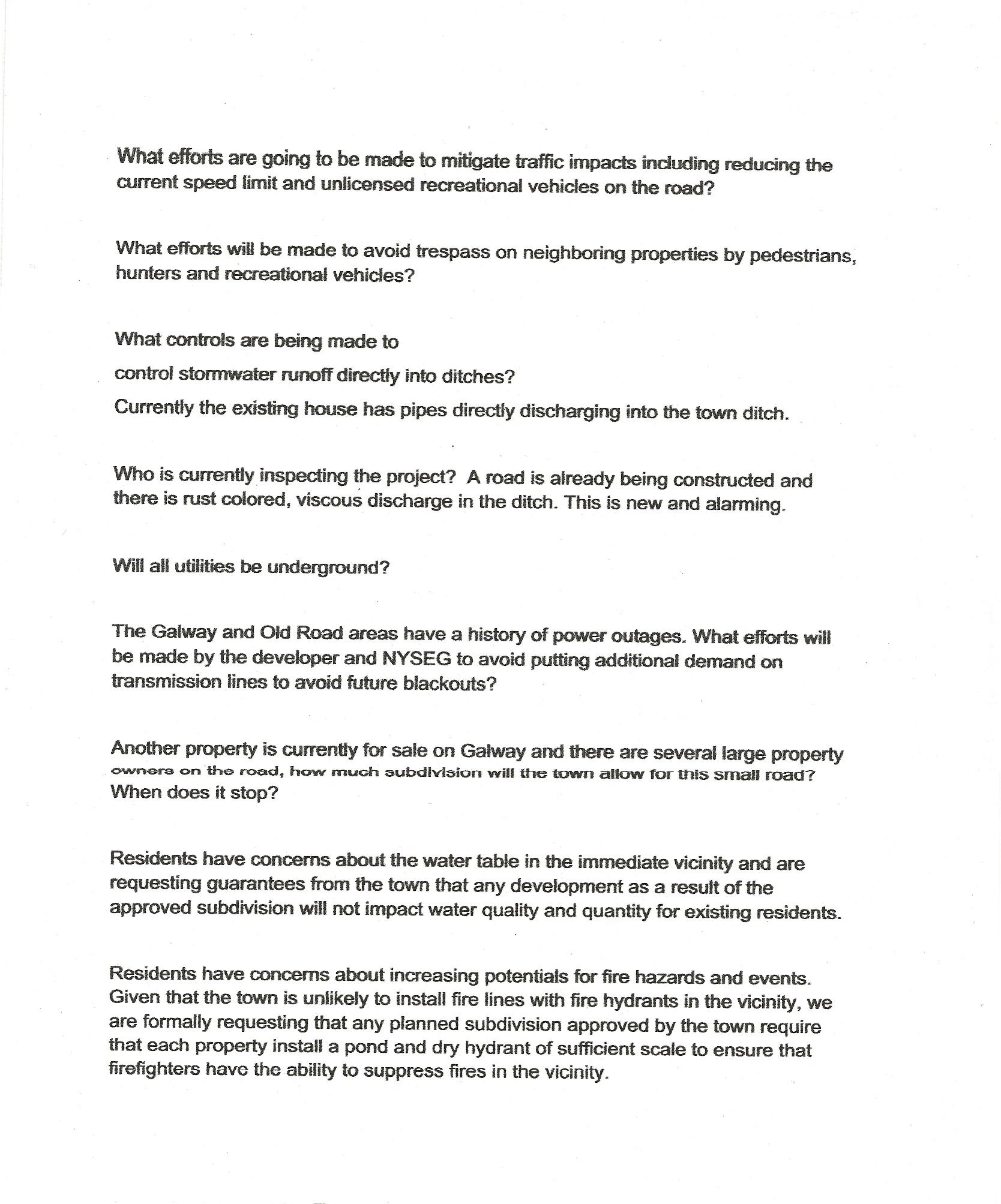 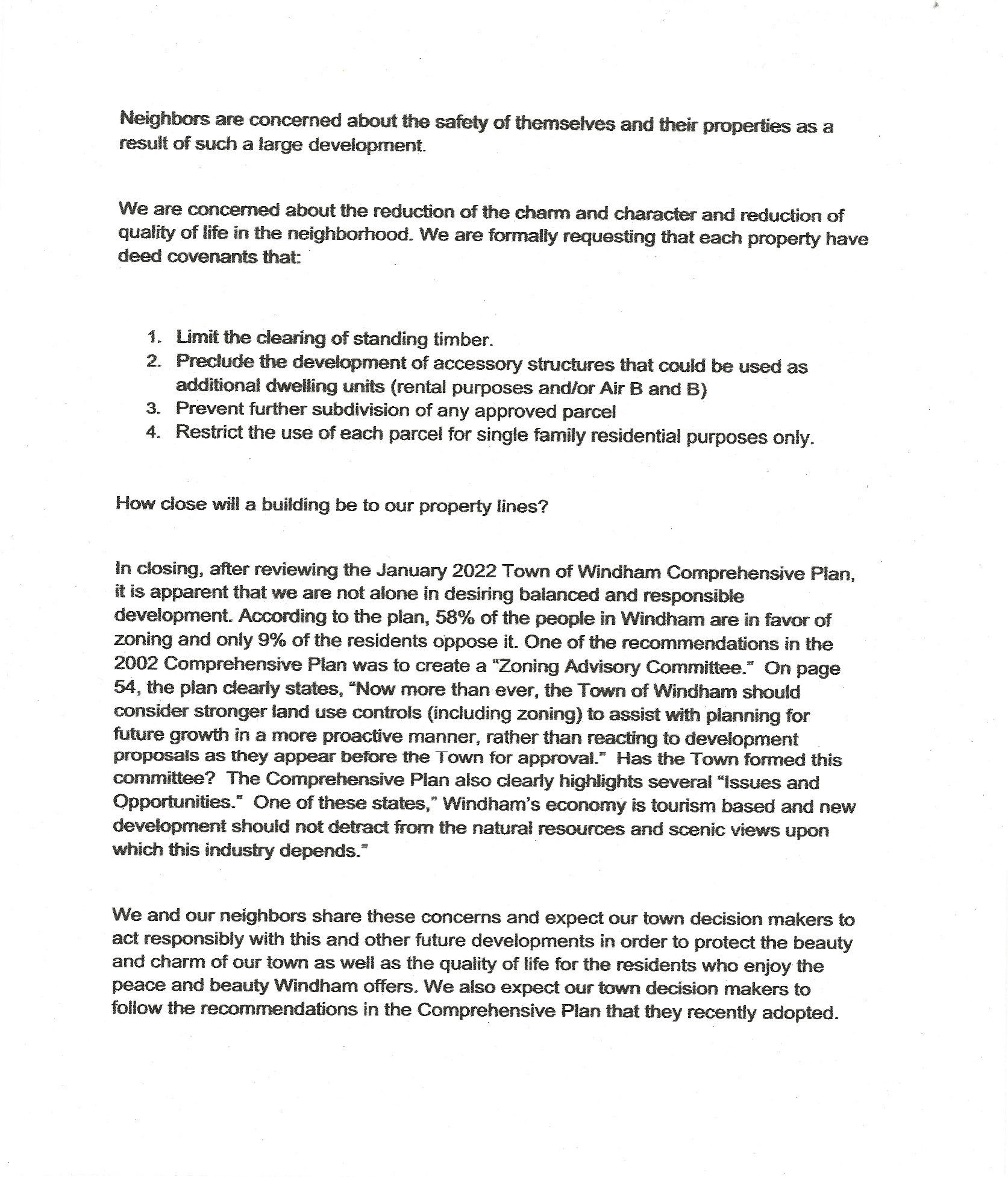 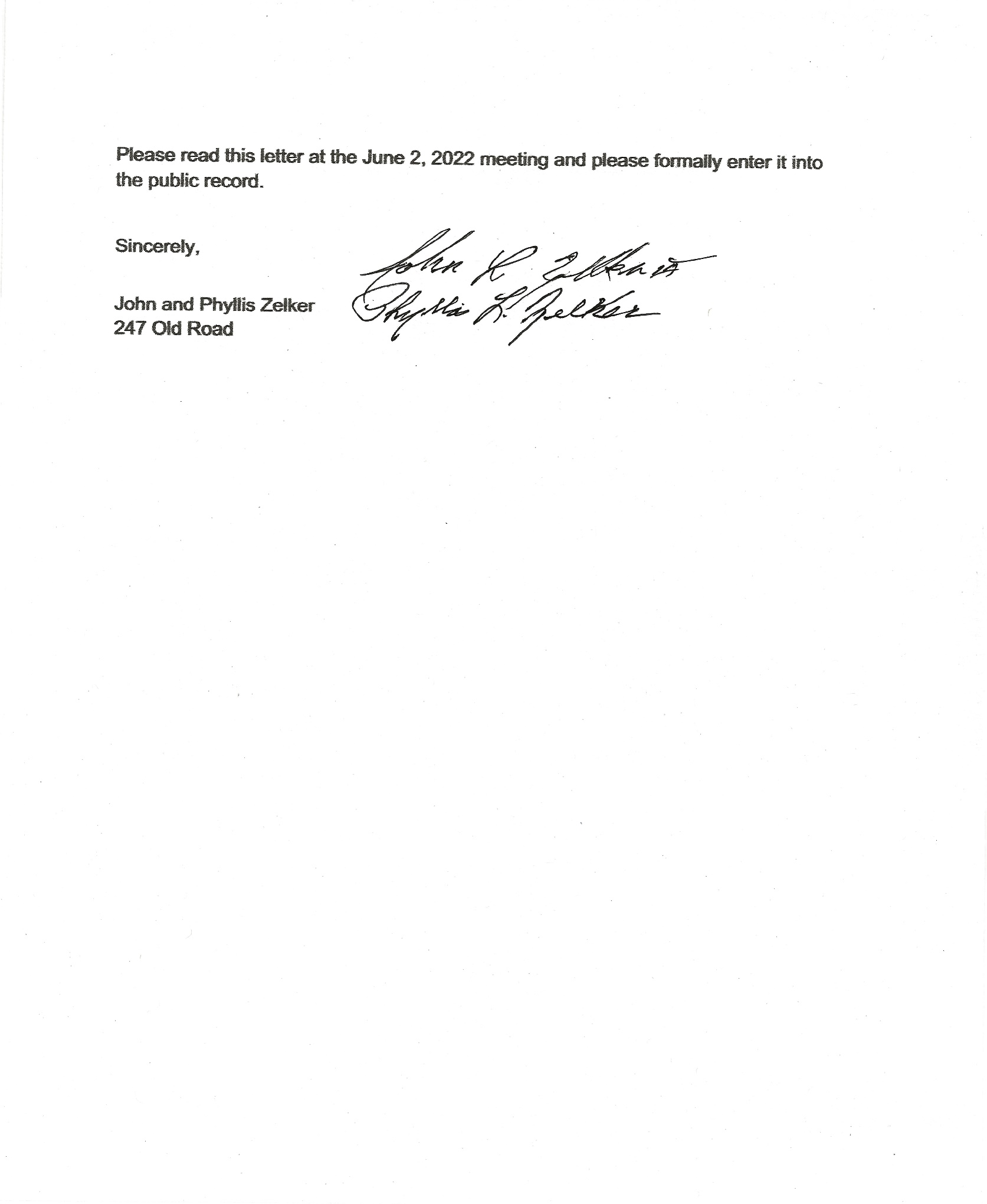 